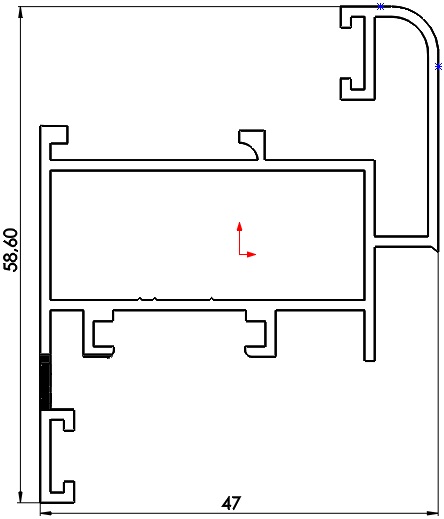 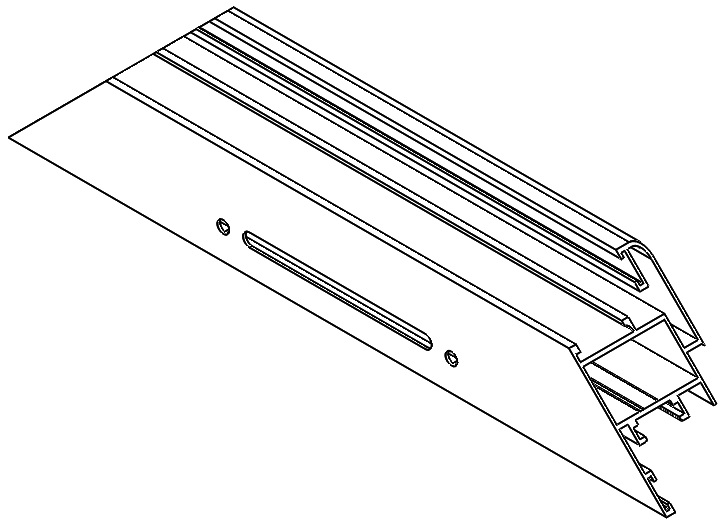 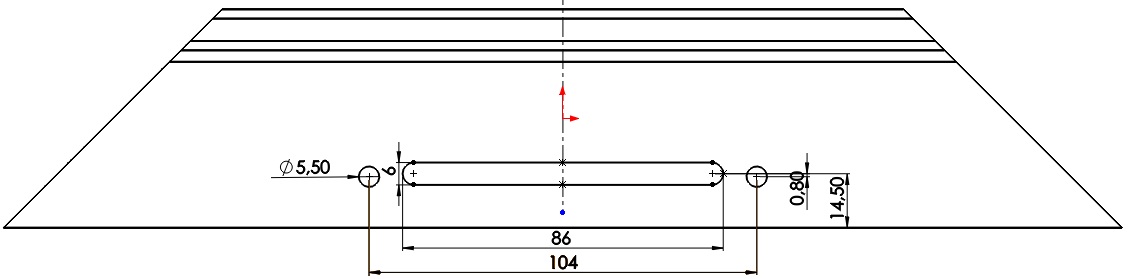 OPERASYON 1Ø 5,5 Отверстие6 x 86 Паз под ручку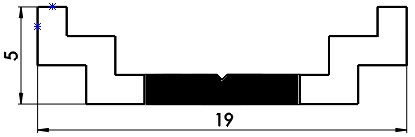 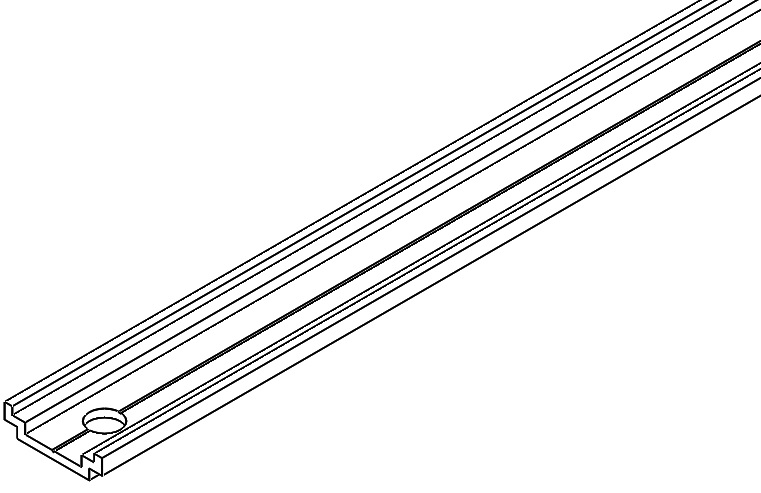 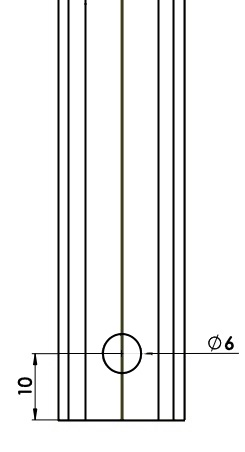 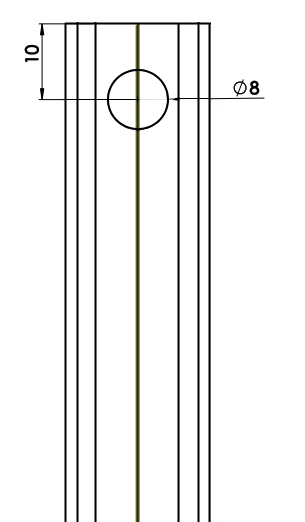 OPERASYON 2A: ?Ø 8 Отверстие в тягеØ 6 Отверстие в тяге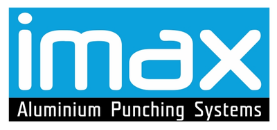 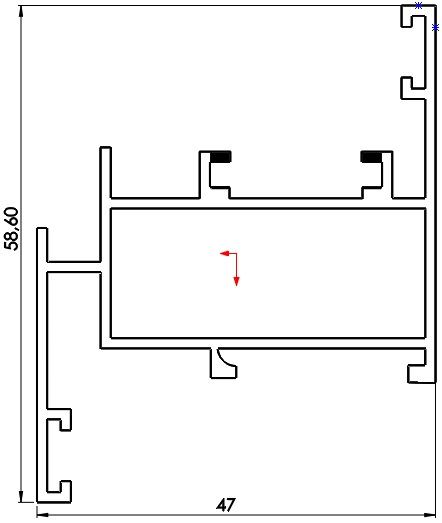 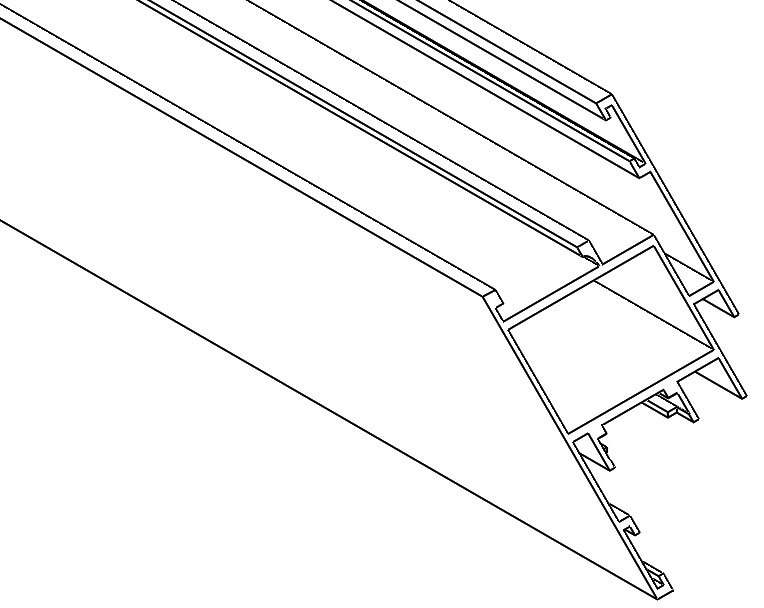 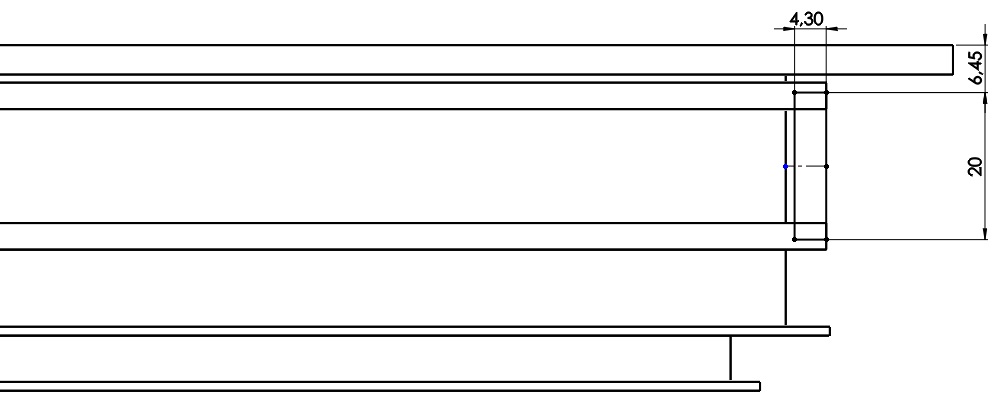 OPERASYON 34,3 x 20Паз для установки фурнитуры